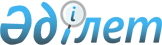 Приозерск қалалық мәслихатының 2010 жылғы 23 желтоқсандағы N 219/34 "2011-2013 жылдарға арналған қалалық бюджет туралы" шешіміне өзгерістер енгізу туралы
					
			Мерзімі біткен
			
			
		
					Қарағанды облысы Приозерск қалалық мәслихатының 2011 жылғы 9 желтоқсандағы N 308/46 шешімі. Қарағанды облысы Балқаш қаласының Әділет басқармасында 2011 жылғы 15 желтоқсанда N 8-4-257 тіркелді. Қабылданған мерзімінің өтуіне байланысты өзінің қолданылуын тоқтатады
      Қазақстан Республикасының 2008 жылғы 4 желтоқсандағы Бюджет кодексіне, Қазақстан Республикасының 2001 жылғы 23 қаңтардағы "Қазақстан Республикасындағы жергілікті мемлекеттік басқару және өзін-өзі басқару туралы" Заңына сәйкес, қалалық мәслихат ШЕШІМ ЕТТІ:
      1. Приозерск қалалық мәслихатының 2010 жылғы 23 желтоқсандағы N 219/34 "2011-2013 жылдарға арналған қалалық бюджет туралы" шешіміне (нормативтік құқықтық актілерді мемлекеттік тіркеу Тізілімінде N 8-4-220 болып тіркелген, 2011 жылғы 04 ақпандағы N 014 (766) "Взгляд на события" газетінде жарияланған), оған Приозерск қалалық мәслихатының 2011 жылғы 30 наурыздағы N 236/38 "Приозерск қалалық мәслихатының 2010 жылғы 23 желтоқсандағы N 219/34 "2011-2013 жылдарға арналған қалалық бюджет туралы" шешіміне өзгерістер енгізу туралы" шешімімен (нормативтік құқықтық актілерді мемлекеттік тіркеу Тізілімінде N 8-4-231 болып тіркелген, 2011 жылғы 06 мамырдағы N 09 (218) "Приозерский вестник" газетінде жарияланған), Приозерск қалалық мәслихатының 2011 жылғы 01 маусымдағы N 257/40 "Приозерск қалалық мәслихатының 2010 жылғы 23 желтоқсандағы N 219/34 "2011-2013 жылдарға арналған қалалық бюджет туралы" шешіміне өзгерістер мен толықтыру енгізу туралы" шешімімен (нормативтік құқықтық актілерді мемлекеттік тіркеу Тізілімінде N 8-4-237 болып тіркелген, 2011 жылғы 12 шілдедегі  N 14 (223) "Приозерский вестник" газетінде жарияланған), Приозерск қалалық мәслихатының 2011 жылғы 19 қыркүйектегі N 296/43 "Приозерск қалалық мәслихатының 2010 жылғы 23 желтоқсандағы N 219/34 "2011-2013 жылдарға арналған қалалық бюджет туралы" шешіміне өзгерістер енгізу туралы" шешімімен (нормативтік құқықтық актілерді мемлекеттік тіркеу Тізілімінде N 8-4-245 болып тіркелген, 2011 жылғы 14 қазандағы N 120 (872) "Взгляд на события" газетінде жарияланған), Приозерск қалалық мәслихатының 2011 жылғы 14 қазандағы N 301/44 "Приозерск қалалық мәслихатының 2010 жылғы 23 желтоқсандағы N 219/34 "2011-2013 жылдарға арналған қалалық бюджет туралы" шешіміне өзгерістер енгізу туралы" шешімімен (нормативтік құқықтық актілерді мемлекеттік тіркеу Тізілімінде N 8-4-250 болып тіркелген, 2011 жылғы 07 қарашадағы N 130 (882) "Взгляд на события" газетінде жарияланған), Приозерск қалалық мәслихатының 2011 жылғы 10 қарашасындағы N 303/45 "Приозерск қалалық мәслихатының 2010 жылғы 23 желтоқсандағы N 219/34 "2011-2013 жылдарға арналған қалалық бюджет туралы" шешіміне өзгерістер енгізу туралы" шешімімен (нормативтік құқықтық актілерді мемлекеттік тіркеу Тізілімінде N 8-4-253 болып тіркелген, 2011 жылғы 02 желтоқсандағы N 142 (894) "Взгляд на события" газетінде жарияланған) өзгерістер енгізілген, келесі өзгерістер енгізілсін:
      1) 1 тармақтағы:
      1) тармақшадағы:
      "114625" сандары "114272" сандарына ауыстырылсын;
      "915" сандары "880" сандарына ауыстырылсын;
      "4052" сандары "4440" сандарына ауыстырылсын;
      2) көрсетілген шешімнің 1 қосымшасы осы шешімнің қосымшасына сәйкес жаңа редакцияда мазмұндалсын.
      2. Осы шешім 2011 жылдың 1 қаңтарынан бастап қолданысқа енеді. 2011 жылға арналған қалалық бюджет
					© 2012. Қазақстан Республикасы Әділет министрлігінің «Қазақстан Республикасының Заңнама және құқықтық ақпарат институты» ШЖҚ РМК
				
Сессия төрағасы
С. Мешітбаева
Қалалық мәслихат хатшысы
Е. ОмаровПриозерск қалалық мәслихатының
2011 жылғы 09 желтоқсандағы
XLVI сессиясының N 308/46 шешіміне
қосымша
Приозерск қалалық мәслихатының
2010 жылғы 23 желтоқсандағы
XXXIV сессиясының N 219/34 шешіміне
1 қосымша
Санаты
Санаты
Санаты
Санаты
Сомасы мың теңге
Сыныбы
Сыныбы
Сыныбы
Сомасы мың теңге
Iшкi сыныбы
Iшкi сыныбы
Сомасы мың теңге
Атауы
Сомасы мың теңге
1
2
3
4
5
I. Кiрiстер
2193816
1
Салықтық түсімдер
114272
01
Табыс салығы
37991
2
Жеке табыс салығы
37991
03
Әлеуметтiк салық
27712
1
Әлеуметтiк салық
27712
04
Меншiкке салынатын салықтар
39492
1
Мүлiкке салынатын салықтар
11997
3
Жер салығы
13910
4
Көлiк құралдарына салынатын салық
13585
05
Тауарларға, жұмыстарға және қызметтерге салынатын iшкi салықтар
7172
2
Акциздер
1197
3
Табиғи және басқа ресурстарды пайдаланғаны үшiн түсетiн түсiмдер
3661
4
Кәсiпкерлiк және кәсiби қызметтi жүргiзгенi үшiн алынатын алымдар
1697
5
Ойын бизнесіне салық
617
08
Заңдық мәнді іс-әрекеттерді жасағаны және (немесе) құжаттар бергені үшін оған уәкілеттігі бар мемлекеттік органдар немесе лауазымды адамдар алатын міндетті төлемдер
1905
1
Мемлекеттік баж
1905
2
Салықтық емес түсiмдер
880
01
Мемлекеттік меншіктен түсетін кірістер
812
5
Мемлекет меншігіндегі мүлікті жалға беруден түсетін кірістер
812
06
Басқа да салықтық емес түсiмдер
68
1
Басқа да салықтық емес түсiмдер
68
3
Негізгі капиталды сатудан түсетін түсімдер
4440
01
Мемлекеттік мекемелерге бекітілген мемлекеттік мүлікті сату
0
1
Мемлекеттік мекемелерге бекітілген мемлекеттік мүлікті сату
0
03
Жердi және материалдық емес активтердi сату
4440
1
Жерді сату
4003
2
Материалдық емес активтерді сату
437
4
Трансферттердің түсімдері
2011986
02
Мемлекеттiк басқарудың жоғары тұрған органдарынан түсетiн трансферттер
2011986
1
Республикалық бюджеттен түсетiн трансферттер
699944
2
Облыстық бюджеттен түсетiн трансферттер
1312042
7
Қарыздар түсімі
62238
01
Мемлекеттік ішкі қарыздар
62238
2
Қарыз алу келісім-шарттары
62238
Функционалдық топ
Функционалдық топ
Функционалдық топ
Функционалдық топ
Функционалдық топ
Сомасы (мың теңге)
Кіші функция
Кіші функция
Кіші функция
Кіші функция
Сомасы (мың теңге)
Бюджеттiк бағдарламалардың әкімшісі
Бюджеттiк бағдарламалардың әкімшісі
Бюджеттiк бағдарламалардың әкімшісі
Сомасы (мың теңге)
Бағдарлама
Бағдарлама
Сомасы (мың теңге)
Атауы
Сомасы (мың теңге)
1
2
3
4
5
6
II. Шығындар
2209838
01
Жалпы сипаттағы мемлекеттiк қызметтер
92085
1
Мемлекеттiк басқарудың жалпы функцияларын орындайтын өкiлдi, атқарушы және басқа органдар
70072
112
Аудан (облыстық маңызы бар қала) мәслихатының аппараты
22745
001
Аудан (облыстық маңызы бар қала) мәслихатының қызметін қамтамасыз ету жөніндегі қызметтер
22745
122
Аудан (облыстық маңызы бар қала) әкімінің аппараты
47327
001
Аудан (облыстық маңызы бар қала) әкімінің қызметін қамтамасыз ету жөніндегі қызметтер
47327
2
Қаржылық қызмет
12113
452
Ауданның (облыстық маңызы бар қаланың) қаржы бөлімі
12113
001
Аудандық бюджетті орындау және коммуналдық меншікті (облыстық маңызы бар қала) саласындағы мемлекеттік саясатты іске асыру жөніндегі қызметтер
11596
003
Салық салу мақсатында мүлікті бағалауды жүргізу
112
011
Коммуналдық меншікке түскен мүлікті есепке алу, сақтау, бағалау және сату
200
018
Мемлекеттік органдардың күрделі шығыстары
205
5
Жоспарлау және статистикалық қызмет
9900
453
Ауданның (облыстық маңызы бар қаланың) экономика және бюджеттік жоспарлау бөлімі
9900
001
Экономикалық саясатты, мемлекеттік жоспарлау жүйесін қалыптастыру және дамыту және ауданды (облыстық маңызы бар қаланы) басқару саласындағы мемлекеттік саясатты іске асыру жөніндегі қызметтер
9900
02
Қорғаныс
950
1
Әскери мұқтаждар
950
122
Аудан (облыстық маңызы бар қала) әкімінің аппараты
950
005
Жалпыға бірдей әскери міндетті атқару шеңберіндегі іс-шаралар
950
03
Қоғамдық тәртіп, қауіпсіздік, құқықтық, сот, қылмыстық-атқару қызметі
0
1
Құқық қорғау қызметi
0
458
Ауданның (облыстық маңызы бар қаланың) тұрғын үй-коммуналдық шаруашылығы, жолаушылар көлігі және автомобиль жолдары бөлімі
0
021
Елдi мекендерде жол жүрісі қауiпсiздiгін қамтамасыз ету
0
04
Білім беру
360037
1
Мектепке дейiнгi тәрбие және оқыту
56418
471
Ауданның (облыстық маңызы бар қаланың) білім, дене шынықтыру және спорт бөлімі
56418
003
Мектепке дейінгі тәрбие ұйымдарының қызметін қамтамасыз ету
54074
025
Мектеп мұғалімдеріне және мектепке дейінгі ұйымдардың тәрбиешілеріне біліктілік санаты үшін қосымша ақы көлемін ұлғайту
2344
2
Бастауыш, негізгі орта және жалпы орта білім беру
298102
471
Ауданның (облыстық маңызы бар қаланың) білім, дене шынықтыру және спорт бөлімі
298102
004
Жалпы білім беру
225235
005
Балалар мен жеткіншектерге қосымша білім беру
72867
9
Бiлiм беру саласындағы өзге де қызметтер
5517
471
Ауданның (облыстық маңызы бар қаланың) білім, дене шынықтыру және спорт бөлімі
5517
009
Ауданның (облыстық маңызы бар қаланың) мемлекеттік білім беру мекемелер үшін оқулықтар мен оқу-әдiстемелiк кешендерді сатып алу және жеткізу
4000
020
Жетім баланы (жетім балаларды) және ата-аналарының қамқорынсыз қалған баланы (балаларды) күтіп-ұстауға асыраушыларына ай сайынғы ақшалай қаражат төлемдері
1517
05
Денсаулық сақтау
234
2
Халықтың денсаулығын қорғау
234
471
Ауданның (облыстық маңызы бар қаланың) білім, дене шынықтыру және спорт бөлімі
234
024
Қазақстан Республикасы Денсаулық сақтау саласын дамытудың 2011-2015 жылдарға арналған "Саламатты Қазақстан" мемлекеттік бағдарламасы шеңберінде іс-шаралар өткізу
234
06
Әлеуметтiк көмек және әлеуметтiк қамсыздандыру
56162
2
Әлеуметтік көмек
35308
451
Ауданның (облыстық маңызы бар қаланың) жұмыспен қамту және әлеуметтік бағдарламалар бөлімі
35308
002
Еңбекпен қамту бағдарламасы
14284
005
Мемлекеттік атаулы әлеуметтік көмек
2008
006
Тұрғын үй көмегі
1321
007
Жергілікті өкілетті органдардың шешімі бойынша мұқтаж азаматтардың жекелеген топтарына әлеуметтік көмек
7026
010
Үйден тәрбиеленіп оқытылатын мүгедек балаларды материалдық қамтамасыз ету
104
014
Мұқтаж азаматтарға үйде әлеуметтiк көмек көрсету
1661
016
18 жасқа дейінгі балаларға мемлекеттік жәрдемақылар
2162
017
Мүгедектерді оңалту жеке бағдарламасына сәйкес, мұқтаж мүгедектерді міндетті гигиеналық құралдарымен қамтамасыз етуге және ымдау тілі мамандарының, жеке көмекшілердің қызмет көрсету
788
023
Жұмыспен қамту орталықтарының қызметін қамтамасыз ету
5954
9
Әлеуметтік көмек және әлеуметтік қамтамасыз ету салаларындағы өзге де қызметтер
20854
451
Ауданның (облыстық маңызы бар қаланың) жұмыспен қамту және әлеуметтік бағдарламалар бөлімі
20854
001
Жергілікті деңгейде халық үшін әлеуметтік бағдарламаларды жұмыспен қамтуды қамтамасыз етуді іске асыру саласындағы мемлекеттік саясатты іске асыру жөніндегі қызметтер
20669
011
Жәрдемақыларды және басқа да әлеуметтік төлемдерді есептеу, төлеу мен жеткізу бойынша қызметтерге ақы төлеу
185
07
Тұрғын үй-коммуналдық шаруашылық
1470359
1
Тұрғын үй шаруашылығы
1273884
458
Ауданның (облыстық маңызы бар қаланың) тұрғын үй-коммуналдық шаруашылығы, жолаушылар көлігі және автомобиль жолдары бөлімі
1132675
003
Мемлекеттік тұрғын үй қорының сақталуын ұйымдастыру
8456
007
Приозерск қаласының инфрақұрылымын қолдау
1124219
472
Ауданның (облыстық маңызы бар қаланың) құрылыс, сәулет және қала құрылысы бөлімі
141209
003
Мемлекеттік коммуналдық тұрғын үй қорының тұрғын үй құрылысы және (немесе) сатып алу
141209
2
Коммуналдық шаруашылық
176655
458
Ауданның (облыстық маңызы бар қаланың) тұрғын үй-коммуналдық шаруашылығы, жолаушылар көлігі және автомобиль жолдары бөлімі
129868
012
Сумен жабдықтау және су бөлу жүйесінің қызмет етуі
129868
472
Ауданның (облыстық маңызы бар қаланың) құрылыс, сәулет және қала құрылысы бөлімі
46787
005
Коммуналдық шаруашылығын дамыту
13787
006
Сумен жабдықтау жүйесін дамыту
33000
3
Елді-мекендерді көркейту
19820
458
Ауданның (облыстық маңызы бар қаланың) тұрғын үй-коммуналдық шаруашылығы, жолаушылар көлігі және автомобиль жолдары бөлімі
19820
015
Елдi мекендердегі көшелердi жарықтандыру
1828
016
Елдi мекендердiң санитариясын қамтамасыз ету
1467
017
Жерлеу орындарын күтiп-ұстау және туысы жоқтарды жерлеу
210
018
Елдi мекендердi абаттандыру және көгалдандыру
16315
08
Мәдениет, спорт, туризм және ақпараттық кеңістiк
40606
1
Мәдениет саласындағы қызмет
1693
455
Ауданның (облыстық маңызы бар қаланың) мәдениет және тілдерді дамыту бөлімі
1693
003
Мәдени-демалыс жұмысын қолдау
1693
2
Спорт
1291
471
Ауданның (облыстық маңызы бар қаланың) білім, дене шынықтыру және спорт бөлімі
1291
013
Ұлттық және бұқаралық спорт түрлерін дамыту
153
014
Аудандық (облыстық маңызы бар қалалық) деңгейде спорттық жарыстар өткiзу
383
015
Әртүрлi спорт түрлерi бойынша аудан (облыстық маңызы бар қала) құрама командаларының мүшелерiн дайындау және олардың облыстық спорт жарыстарына қатысуы
755
3
Ақпараттық кеңістік
20581
455
Ауданның (облыстық маңызы бар қаланың) мәдениет және тілдерді дамыту бөлімі
11381
006
Аудандық (қалалық) кiтапханалардың жұмыс iстеуi
11281
007
Мемлекеттік тілді және Қазақстан халықтарының басқа да тілдерін дамыту
100
456
Ауданның (облыстық маңызы бар қаланың) ішкі саясат бөлімі
9200
005
Телерадио хабарларын тарату арқылы мемлекеттік ақпараттық саясатты жүргізу жөніндегі қызметтер
9200
9
Мәдениет, спорт, туризм және ақпараттық кеңістiкті ұйымдастыру жөніндегі өзге де қызметтер
17041
455
Ауданның (облыстық маңызы бар қаланың) мәдениет және тілдерді дамыту бөлімі
7808
001
Жергілікті деңгейде тілдерді және мәдениетті дамыту саласындағы мемлекеттік саясатты іске асыру жөніндегі қызметтер
7808
456
Ауданның (облыстық маңызы бар қаланың) ішкі саясат бөлімі
9233
001
Жергілікті деңгейде ақпарат, мемлекеттілікті нығайту және азаматтардың әлеуметтік сенімділігін қалыптастыру саласында мемлекеттік саясатты іске асыру жөніндегі қызметтер
9155
003
Жастар саясаты саласындағы өңірлік бағдарламаларды iске асыру
78
09
Отын-энергетика кешенi және жер қойнауын пайдалану
19098
9
Отын-энергетика кешенi және жер қойнауын пайдалану саласындағы өзге де қызметтер
19098
472
Ауданның (облыстық маңызы бар қаланың) құрылыс, сәулет және қала құрылысы бөлімі
19098
009
Жылу-энергетикалық жүйені дамыту
19098
10
Ауыл, су, орман, балық шаруашылығы, ерекше қорғалатын табиғи аумақтар, қоршаған ортаны және жануарлар дүниесін қорғау, жер қатынастары
19235
1
Ауыл шаруашылығы
9948
474
Ауданның (облыстық маңызы бар қаланың) ауыл шаруашылығы және ветеринария бөлімі
9948
001
Жергілікті деңгейде ауыл шаруашылығы және ветеринария саласындағы мемлекеттік саясатты іске асыру жөніндегі қызметтер
9207
005
Мал көмінділерінің (биотермиялық шұңқырлардың) жұмыс істеуін қамтамасыз ету
237
007
Қаңғыбас иттер мен мысықтарды аулауды және жоюды ұйымдастыру
300
012
Ауыл шаруашылығы жануарларын бірдейлендіру жөніндегі іс-шараларды жүргізу
204
6
Жер қатынастары
8871
463
Ауданның (облыстық маңызы бар қаланың) жер қатынастары бөлімі
8871
001
Аудан (облыстық маңызы бар қала) аумағында жер қатынастарын реттеу саласындағы мемлекеттік саясатты іске асыру жөніндегі қызметтер
8614
004
Жердi аймақтарға бөлу жөнiндегi жұмыстарды ұйымдастыру
257
9
Ауыл, су, орман, балық шаруашылығы және қоршаған ортаны қорғау мен жер қатынастары саласындағы өзге де қызметтер
416
474
Ауданның (облыстық маңызы бар қаланың) ауыл шаруашылығы және ветеринария бөлімі
416
013
Эпизоотияға қарсы іс-шаралар жүргізу
416
11
Өнеркәсіп, сәулет, қала құрылысы және құрылыс қызметі
27779
2
Сәулет, қала құрылысы және құрылыс қызметі
27779
472
Ауданның (облыстық маңызы бар қаланың) құрылыс, сәулет және қала құрылысы бөлімі
27779
001
Жергілікті деңгейде құрылыс, сәулет және қала құрылысы саласындағы мемлекеттік саясатты іске асыру жөніндегі қызметтер
9755
013
Аудан аумағында қала құрылысын дамытудың кешенді схемаларын, аудандық (облыстық) маңызы бар қалалардың, кенттердің және өзге де ауылдық елді мекендердің бас жоспарларын әзірлеу
17935
015
Мемлекеттік органдардың күрделі шығыстары
89
12
Көлiк және коммуникация
21267
1
Автомобиль көлігі
21267
458
Ауданның (облыстық маңызы бар қаланың) тұрғын үй-коммуналдық шаруашылығы, жолаушылар көлігі және автомобиль жолдары бөлімі
21267
023
Автомобиль жолдарының жұмыс істеуін қамтамасыз ету
21267
13
Басқалар
39786
3
Кәсіпкерлік қызметті қолдау және бәсекелестікті қорғау
8762
469
Ауданның (облыстық маңызы бар қаланың) кәсіпкерлік бөлімі
8762
001
Жергілікті деңгейде кәсіпкерлік пен өнеркәсіпті дамыту саласындағы мемлекеттік саясатты іске асыру жөніндегі қызметтер
8647
004
Мемлекеттік органдардың күрделі шығыстары
115
9
Басқалар
31024
451
Ауданның (облыстық маңызы бар қаланың) жұмыспен қамту және әлеуметтік бағдарламалар бөлімі
468
022
"Бизнестің жол картасы - 2020" бағдарламасы шеңберінде жеке кәсіпкерлікті қолдау
468
452
Ауданның (облыстық маңызы бар қаланың) қаржы бөлімі
2145
12
Ауданның (облыстық маңызы бар қаланың) жергілікті атқарушы органының резерві
2145
458
Ауданның (облыстық маңызы бар қаланың) тұрғын үй-коммуналдық шаруашылығы, жолаушылар көлігі және автомобиль жолдары бөлімі
13652
001
Жергілікті деңгейде тұрғын үй-коммуналдық шаруашылығы, жолаушылар көлігі және автомобиль жолдары саласындағы мемлекеттік саясатты іске асыру жөніндегі қызметтер
13652
471
Ауданның (облыстық маңызы бар қаланың) білім, дене шынықтыру және спорт бөлімі
14759
001
Білім, дене шынықтыру және спорт бөлімі қызметін қамтамасыз ету
14759
14
Борышқа қызмет көрсету
1
1
Борышқа қызмет көрсету
1
452
Ауданның (облыстық маңызы бар қаланың) қаржы бөлімі
1
013
Жергілікті атқарушы органдардың облыстық бюджеттен қарыздар бойынша сыйақылар мен өзге де төлемдерді төлеу бойынша борышына қызмет көрсету
1
15
Трансферттер
1
1
Трансферттер
1
452
Ауданның (облыстық маңызы бар қаланың) қаржы бөлімі
1
006
Нысаналы пайдаланылмаған (толық пайдаланылмаған) трансферттерді қайтару
1
16
Қарыздарды өтеу
62238
1
Қарыздарды өтеу
62238
452
Ауданның (облыстық маңызы бар қаланың) қаржы бөлімі
62238
008
Жергілікті атқарушы органның жоғары тұрған бюджет алдындағы борышын өтеу
62238
III. Таза бюджеттік несиелеу
0
IV. Қаржы активтерімен операциялар бойынша сальдо
0
V. Бюджеттің дефициті (профициті)
-16022
VI. Бюджеттің дефицитін (профицитін пайдалану)
16022
Қаржы жылының басындағы бюджет қаражаттарының бос қалдықтарын пайдалану
16022